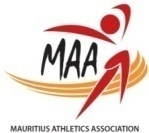 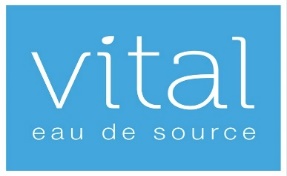 QUATRE BORNES REGIONAL ATHLETIC COMMITTEELIGUE DE CROSS 3e MANCHE – SAMEDI 23 FEVRIER 2019 – RACING CLUB DE MAURICE, TRIANON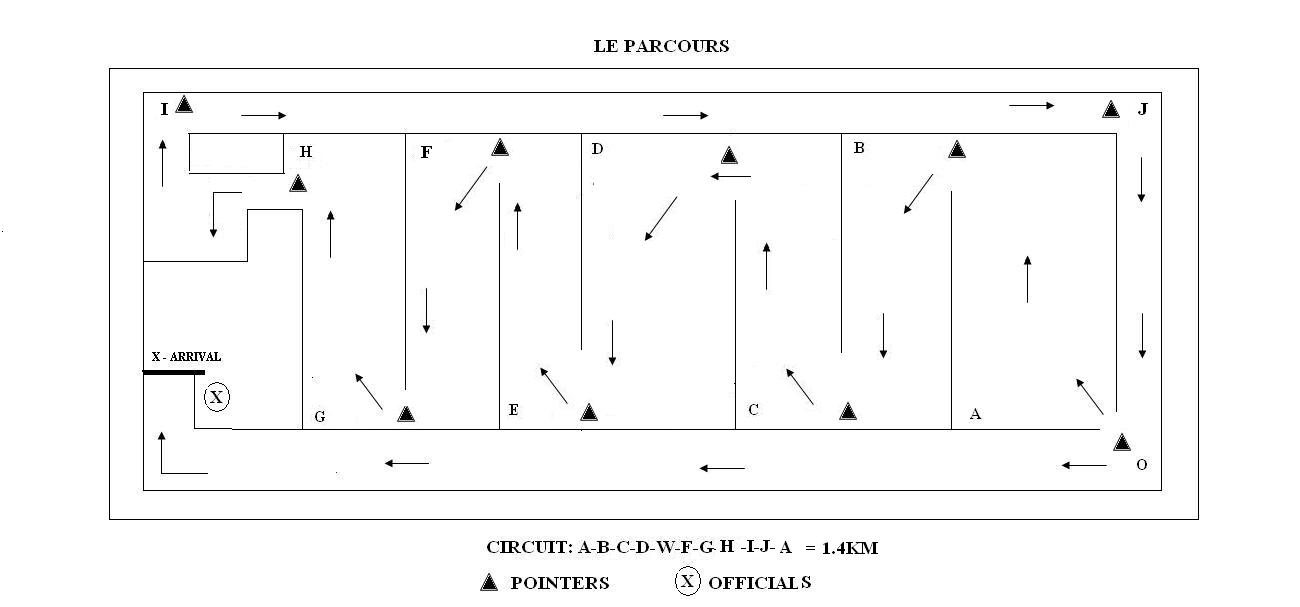 1.08H40FUN RUNDEP F – G – H – I – J – A – O - X2 KM2.09H00SEN (H)DEP F – G – H – I – J – A + 5 CIRCUITS O – X7.5 KM3.09H35U20 – SEN  (D) U20 (H) - MAS (H)DEP F – G – H – I – J – A + 4 CIRCUITS – O - X6 KM4.10H05U18 (H) – MAS (D)DEP A + 4 CIRCUITS – O - X5.6 KM5.10H20U16 (H) – U18 (D)DEP A + 3 CIRCUITS – O - X4.2 KM6.10H30U14  - U16 (MIXTE)RELAY: 6 X 300 MRTC Challenge710H40U12 (D)DEP F – G – H – I – J – A + 1 CIRCUIT – O – X2 KM810H50U18 - U20 (MIXTE)RELAY: 6 X 500 M RTC Challenge910H50U14 (MIXTE)RELAY :6 X 500 MINTER CLUBS1011H05U12 (H) – U14 (D)DEP I – J – A + 2 CIRCUITS – O - X3 KM1111H15U14 (H) – U16 (D)DEP I – J – A + 2 CIRCUITS – O - X3 KM1211H30U18 (MIXTE)RELAY: 6 X 600 MINTER CLUBS